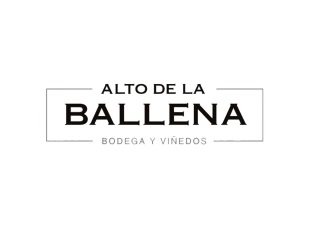 TANNAT-VIOGNIER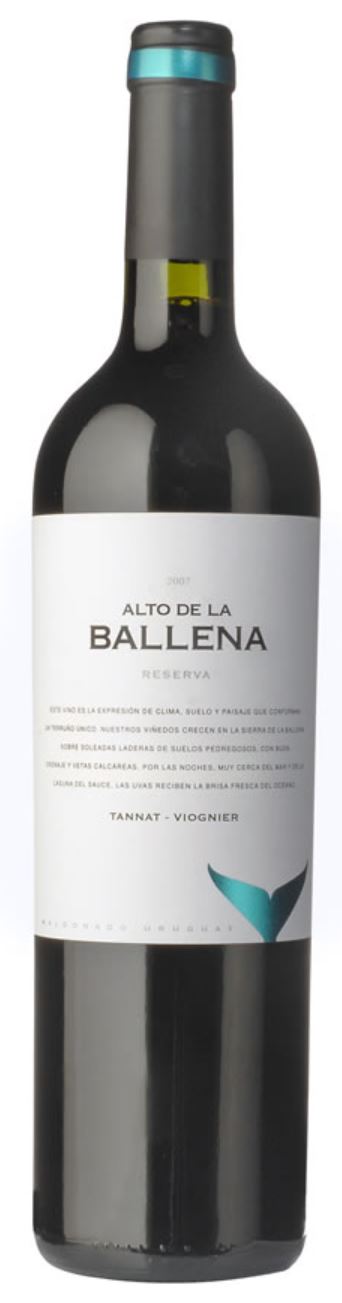 The careful management of the vineyard and a very low yield per plant achieved great concentration. Each variety was harvested manually and in small boxes at its optimum moment of maturity.Technical DescriptionVintage: ManualMethod: Stalk RemovingAlcoholic Fermentation: 12 days temperatures no higher than 30º C.Malolactic Fermentation: New French Oak Barrels     Ageing: 9 months in French Oak Barrels Tasting NoteColor: Deep red violet.Nose: Intense and complex roma, in which a mixture of red fruits, spices and wild flowers melts on an elegant vanilla background.Palate: The palate has a soft and pleasant entry. Good structure, persistent finish.RecommendationsIdeal drinking temperature: 17º C.Pairing: Cold meats, grilled fish and meat, as well as small game.